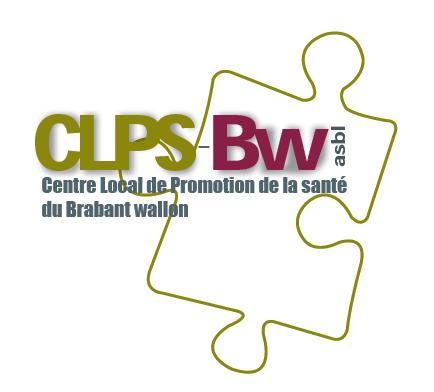 Rapport d’activitésPoint Appui EVRAS au Centre Local de Promotion de la Santé du Brabant wallon						Septembre 2014 - Août 20151. Présentation du PA EVRAS	51.1. Locaux, permanences et équipement	51.2. Composition de l’équipe	5Travail mené en 2014 et 2015 dans le cadre des différentes missions:	81.	Articuler et concerter aux différents niveaux territoriaux	81.1.	Rencontre avec l’ONE	8Cette rencontre a eu lieu le 29 mai et a permis d’y faire connaître les CLPS et les points d’appui, et d’échanger autour du travail avec les services PSE.	81.2.	Rencontre avec le cabinet de l’enseignement	81.3.	Différentes rencontres de groupes de travail constitués de chargés de projets et/ou coordinateurs des CLPS		81.4.	Rencontre des Fédérations de plannings	81.5.	Echanges avec la Fédération laïque des plannings familiaux (FLCPF)	81.6.	Rencontre avec cabinet de l'enseignement	82.	Réaliser un état des lieux des ressources EVRAS et des besoins des écoles en matière d'EVRAS	92.1.	La rédaction, la présentation et la diffusion de l’« Etat des lieux des ressources en matière d’EVRAS dans l’enseignement secondaire sur le territoire de la Fédération Wallonie-Bruxelles »	92.2.	L’édition et la diffusion du « Catalogue d’outils pédagogiques Education à la vie relationnelle, affective et sexuelle (EVRAS) »	92.3.	Rencontre avec le service UCL Reso-doc	92.4.	La réalisation d’un état des lieux des besoins des écoles en matière d’EVRAS	102.5.	Evaluation des points d'appui EVRAS et assuétudes	113.	Mettre à disposition des acteurs de terrain (acteurs locaux, écoles et autres milieux de vie des enfants et des jeunes) des ressources : outils pédagogiques et méthodologiques, campagnes, répertoires, formations, animations, etc.	113.1.	Diffusion d’une brochure EVRAS	113.2.	Diffusion du « Catalogue d’outils pédagogiques Education à la vie relationnelle, affective et sexuelle (EVRAS) »	113.3.	Diffusion d’outils méthodologiques ou pédagogiques	123.4.	Soutenir la visibilité du PA EVRAS en développant sa communication	123.4.1.	Le site Internet	123.4.2.	La communication autour de Projets Partagés	133.4.3.	Les newsletters	134.	Sensibiliser et encourager la mise en œuvre de l’EVRAS dans les écoles et dans les différents milieux de vie via :		134.1.	La mise en œuvre d’une concertation entre les acteurs impliqués dans l’EVRAS	134.2.	L’organisation de rencontres et de formations spécifiques en fonction des attentes formulées par les acteurs	144.2.1.	Concertations autour de la vie relationnelle, affective et sexuelle	144.2.2.	Les accompagnements EVRAS	154.2.3.	Relevé des demandes	154.2.4.	Les temps de rencontre	174.2.5.	Participation à l’inter-plannings familiaux	18CONCLUSIONS	19INTRODUCTIONDepuis septembre 2013, les CLPS ont intégré une mission de Point d’Appui en matière d’éducation à la vie relationnelle affective et sexuelle. Ce rapport fait état des activités menées par le PA EVRAS de septembre 2014 jusqu’au 30 août 2015. La thématique de la vie affective, relationnelle et sexuelle a toujours été travaillée au sein du CLPS-Bw suite aux demandes formulées par les professionnels du territoire et par la diffusion des outils de la Plate forme Prévention Sida. Depuis 2009, le CLPS-Bw choisit de coordonner une concertation à la vie affective et sexuelle regroupant des professionnels actifs dans le champ scolaire. Plusieurs temps de rencontre et d’échanges ont permis de proposer des outils variés pour aborder l’EVRAS, des temps réflexifs sur des thèmes tels que l’hypersexualisation, mais aussi d’enclencher une dynamique d’échanges de pratiques entre professionnels de centres de plannings familiaux et de services de santé à l’école.La mise en œuvre du PA EVRAS a permis au CLPS-Bw de poursuivre la dynamique initiée, voire de la renforcer en y accordant un temps de travail spécifique au sein de l’équipe mais aussi en délocalisant l’offre de service à l’est, au centre et à l’ouest du Brabant wallon. En 2014, l’accent a été mis sur les concertations locales autour de l’état des lieux des ressources en matière d’EVRAS. En 2015, ce sont des temps de formation et de rencontre autour de la thématique de l’EVRAS auprès des personnes présentant un handicap mental qui ont permis aux acteurs du territoire de se rencontrer ou se concerter.De plus, le CLPS-Bw a poursuivi son travail d’accompagnement méthodologique et documentaire. De nombreuses demandes concernent la vie affective et sexuelle, et cette année, suite aux temps de rencontre autour du handicap mental et de l’EVRAS, plusieurs accompagnements plus spécifiques à ce public ont eu lieu.Au-delà de la démarche locale, le PA EVRAS s’est investi dans un travail à l’échelle communautaire en participant à l’état des lieux des besoins mené collectivement par les 10 CLPS. Cet état des lieux, qui s’est fait par l’interview de différentes catégories d’acteurs scolaires quant à leurs représentations, freins, leviers et besoins en matière de mise en œuvre de l’EVRAS dans les écoles, a demandé un travail important de préparation, mise en œuvre et analyse des résultats. Cet état des lieux est maintenant en cours de rédaction et ses premiers résultats sont déjà présentés, notamment au cabinet de l’enseignement ce 25 septembre. CHAPITRE I : Organisation du Point Appui EVRAS au sein du CLPS-Bw1. Présentation du PA EVRASLe PA EVRAS s’intègre au sein du CLPS-Bw. Le CLPS-Bw est une asbl constituée le 30 octobre 1998 par une assemblée générale pluraliste conformément à la législation.1.1. Locaux, permanences et équipementLa Province du Brabant wallon met à la disposition de l’asbl des locaux : quatre bureaux et une salle dédiée au centre de documentation. 1.2. Composition de l’équipeL’équipe du CLPS-Bw compte, pour l’année 2014-2015, 6 personnes. L’une d’elle, co-responsable du point d’appui EVRAS et responsable des accompagnements, concertations locales et relais dans le cadre des campagnes de la plateforme prévention sida, étant en congé maladie tout au long de cette année, 3 personnes se sont plus attelées au développement du PA EVRAS. Ces tâches ne sont pas exhaustives :Maryline Nicolet, directrice -  1 TP, assistante sociale, master et DEA en sciences de la santé publique, présente dans l’asbl depuis le 01/01/2011.Elle assure la gestion quotidienne de l’asbl et la coordination des activités du PA EVRAS ainsi que la liaison avec le pouvoir organisateur. Céline Houtain, chargée de projets 4/5 TP, infirmière en santé communautaire et master en sciences de la santé publique, présente dans l’asbl depuis novembre 2008.Le travail spécifique sur le PA EVRAS concerne la coordination du Point d’Appui EVRAS, le développement de temps de rencontres et le lien avec le travail a l’échelle communautaire.Christine de Jode, 4/5 TP, graphiste, présente dans l’asbl depuis novembre 2009.
Elle a notamment en charge la gestion du centre de documentation ainsi que la conception graphique du site, de la newsletter et des documents émanant du CLPS-Bw. En ce qui concerne le travail sur le PA EVRAS, elle a participé au référentiel en matière d’outils EVRAS mené par l’Interdoc.Le budget accordé au PA EVRAS s’élève à 16.700€/an. Ce subside a permis dans un premier temps d'augmenter de ¼ temps l’horaire de travail de Mme Anne Geraets. Toutefois, cette dernière connait une incapacité de travail depuis octobre 2014. Cette incapacité de travail s'est prolongée de mois en mois et est toujours en cours lors de la rédaction de ce rapport. L'actualité du secteur de la promotion de la santé a entraîné la remise de préavis conservatoires à l'ensemble de l'équipe du CLPS-Bw. Le conseil d'administration a choisi dans ce contexte de ne pas remplacer Anne Geraets. Ainsi, l'équipe, en effectif réduit, a tenu à assurer les missions de ce point d'appui EVRAS. CHAPITRE II :   LA GESTION DU PROGRAMME D'ACTIVITES ET des services du PA EVRASLe point d'appui aux écoles en matière de généralisation de l'éducation à la vie relationnelle, affective et sexuelle (PA EVRAS) Depuis l’année scolaire 2012-2013, une modification décrétale fait de l’EVRAS une des missions de l’école. Et afin de garantir à chaque élève le droit à l'information et à  l'éducation à la vie relationnelle, affective et sexuelle, un protocole d’accord entre la Communauté française, la Région wallonne et la Commission Communautaire française de la Région de Bruxelles-Capitale, relatif à la généralisation de l’éducation à la vie relationnelle, affective et sexuelle (EVRAS) en milieu scolaire met en place un dispositif visant à sa généralisation dans les écoles secondaires. Ce dispositif comprend notamment la mise en place de 10 Points d’appui EVRAS, au sein des CLPS et vise à soutenir les écoles secondaires dans l’élaboration de leurs projets en matière de vie affective et sexuelle, les outiller et faciliter les partenariats avec les acteurs associatifs (en particulier avec les centres de planning familial et les associations de promotion de la santé).Les missions des points d'appui EVRAS consistent, en concertation avec tous les acteurs concernés, à :Articuler et concerter aux différents niveaux territoriaux;Réaliser un état des lieux des ressources EVRAS et des besoins des écoles en matière d'EVRAS ;Mettre à disposition des acteurs de terrain (écoles et autres milieux de vie des enfants et des jeunes) des ressources : outils pédagogiques et méthodologiques, campagnes, répertoires, formations, animations, etc. ;Sensibiliser et encourager la mise en œuvre de l’EVRAS dans les écoles et dans les différents milieux de vie via :la mise en œuvre d’une concertation entre les acteurs impliqués dans l’EVRAS ;l’organisation de rencontres et de formations spécifiques en fonction des attentes formulées par les acteurs.Travail mené en 2014 et 2015 dans le cadre des différentes missions:Articuler et concerter aux différents niveaux territoriauxAfin de réfléchir l'implémentation « générale » des Points d’Appui EVRAS, plusieurs rencontres ont été organisées en 2014-2015 :Rencontre avec l’ONECette rencontre a eu lieu le 29 mai et a permis d’y faire connaître les CLPS et les points d’appui, et d’échanger autour du travail avec les services PSE.Rencontre avec le cabinet de l’enseignement Cette rencontre, qui a eu lieu le 12 juin 2015, a permis de présenter le Point d’Appui EVRAS, de remettre le rapport « Etat des lieux des ressources en matière d’EVRAS dans l’enseignement secondaire sur le territoire de la Fédération Wallonie Bruxelles » et le « Catalogue d’outils pédagogiques Education à la vie relationnelle, affective et sexuelle (EVRAS) », et d’échanger autour du travail des points d’appui.Différentes rencontres de groupes de travail constitués de chargés de projets et/ou coordinateurs des CLPSCes rencontres ont permisDe mener à bien un travail d’évaluation des points d’appui (voir point 2.5.). Une présentation du travail au cabinet a eu lieu le 15 septembre 2015.De rédiger le rapport de l’état des lieux des ressources (disponible sur notre site : et réfléchir puis réaliser l’état des lieux des besoins (voir point 2).Rencontre des Fédérations de planningsLe 13 février lors de l’inter-clps, a été présenté le rapport « Etat des lieux des ressources en matière d’EVRAS dans l’enseignement secondaire sur le territoire de la Fédération Wallonie Bruxelles » aux fédérations de planning. Echanges avec la Fédération laïque des plannings familiaux (FLCPF)
La FLCPL a organisé en 2013-2014 une formation destinée aux directions d’école. Elle a à nouveau interpellé les CLPS cette année dans l’idée de reconduire cette formation. En Brabant wallon, faute de demandes de la part de ce public sur ce thème et vu l’actualité déjà chargée du PA EVRAS, la formation n’a pas été organisée.Rencontre avec cabinet de l'enseignementCette rencontre a lieu le 25 septembre 2015 et vise à présenter les premiers résultats de l'état des lieux des besoins et à échanger autour de l'évaluation des points d'appui. Réaliser un état des lieux des ressources EVRAS et des besoins des écoles en matière d'EVRASLa rédaction, la présentation et la diffusion de l’« Etat des lieux des ressources en matière d’EVRAS dans l’enseignement secondaire sur le territoire de la Fédération Wallonie-Bruxelles »Au premier semestre 2014, un groupe de travail entre CLPS s’est réuni afin de réaliser un état des lieux des « ressources humaines » en matière d’EVRAS dans l’enseignement secondaire sur le territoire de la Fédération Wallonie-Bruxelles. L’état des lieux des ressources humaines consiste, au moyen d’une démarche quantitative, en une photographie des pratiques en matière d’EVRAS sur l’ensemble de la FWB. Cette photographie, réalisée par questionnaire au premier semestre 2014, a fait l’objet d’un rapport d’activités commun à l’ensemble des CLPS finalisé fin 2014 et envoyé aux Régions et à la FWB. Ce rapport a été présenté aux Fédérations de planning en janvier 2015.Il est disponible en ligne : http://www.clps-bw.be/vie-affective-et-sexuelle/rapport-etat-des-lieux-des-ressources-humainesL’édition et la diffusion du « Catalogue d’outils pédagogiques Education à la vie relationnelle, affective et sexuelle (EVRAS) » Ce catalogue a été réalisé par l’« Inter-docs », réseau des documentalistes des CLPS, dans le cadre des missions des points d’appui EVRAS. Cette publication fait suite à la brochure présentant l’EVRAS qui a été diffusée à toutes les directions des écoles secondaires de la Fédération Wallonie-Bruxelles et vient compléter l’état des lieux des ressources EVRAS. L’objectif de cette publication est de proposer aux équipes éducatives des écoles primaires (5e et 6e années) et secondaires qui désirent développer des projets EVRAS avec leurs élèves, une sélection d’outils pédagogiques disponibles dans les CLPS. Il présente aux acteurs scolaires et extra-scolaires une sélection d’outils pédagogiques disponibles dans les CLPS. Ce catalogue comprend 60 outils identifiés par les CLPS comme les plus pertinents en matière d’EVRAS.Chaque outil y est présenté par sa photo, un résumé, l’analyse spécifique des CLPS, et une mention permettant d’identifier le ou les CLPS dans lesquels on peut trouver cet outil. Un tableau permet la recherche des outils par thématique.La sélection des outils destinés à ce catalogue a donné aux documentalistes l’occasion d’explorer, d’échanger et de partager de façon beaucoup plus approfondie leurs ressources respectives et donc d’enrichir leurs connaissances des outils EVRAS et d’étoffer tous les centres de documentation des CLPS de nouvelles acquisitions. Ce catalogue est disponible sur notre site : http://www.clps-bw.be/vie-affective-et-sexuelle/catalogue-des-outils-evras.Rencontre avec le service UCL Reso-docLes CLPS ont fait appel en 2013 au service communautaire ‘RESO’ de l’UCL afin d’obtenir un recueil documentaire et un dossier technique en vue de préparer l’état des lieux des besoins des acteurs. Ce dossier a été réalisé en 2014 et fourni des éléments théoriques permettant d’enrichir le travail d’état des lieux.La réalisation d’un état des lieux des besoins des écoles en matière d’EVRASAfin de donner suite à ce premier rapport sur ‘l’état des lieux des ressources’, un second groupe de travail interclps s’est attaché depuis décembre 2014 à la réflexion concernant la réalisation d’un état des lieux des besoins. Pour mettre en œuvre cet état des lieux des besoins des écoles en matière d'EVRAS, un groupe de travail s'est mis en place et a élaboré un questionnaire (questions ouvertes) permettant de récolter à un moment précis des données sur : les représentations que les acteurs scolaires se font de l'EVRAS,les freins et les leviers à la mise en place de l'EVRAS à l'école.les attentes et besoins des acteurs scolaires pour la mise en place de l'EVRAS à l'école.Ces questionnaires ont été administrés sous formes d’entretiens semi-directifs afin de respecter la liberté de parole des acteurs (3 par CLPS afin de couvrir l’ensemble du territoire de la Wallonie et de Bruxelles). Ces entretiens ont été réalisés auprès des acteurs EVRAS suivants : directions,enseignants,éducateurs,PMS/PSE.La sélection des personnes interviewées s’est faite afin de couvrir les différents types d’enseignement, les différents réseaux et de rencontrer les différents acteurs mentionnés.Chaque CLPS a réalisé une analyse individuelle de l’ensemble des entretiens d’un groupe d’acteurs ; 2 à 3 CLPS prenant en charge un même groupe d’acteurs. Les CLPS ayant travaillé sur les mêmes entretiens se sont ensuite regroupés en sous-groupes de travail pour faire une analyse par type d’acteurs. Finalement, les sous-groupes de travail se sont réunis pour croiser les analyses et faire émerger les convergences aux différents types d’acteurs et les spécificités de chaque catégorie.Pour mener à bien ce travail collectif, les CLPS se sont réunis régulièrement afin d’une part de concevoir le questionnaire et les interviews et d'autre part, pour analyser les données récoltées et rédiger le rapport final.  Les réunions ont été coordonnées selon les présidences de l'InterCLPS par le CLPS-Bw (Centre local de Promotion de la Santé du Brabant wallon) et le CLPS H-W (Centre Local de Promotion de la Santé de Huy-Waremme). La part de travail consacrée à la conception, à la réalisation effective de cet état des lieux et à l’analyse a été particulièrement importante. Il s'agit, en effet, de s'accorder sur une méthodologie commune et réaliste pour tous les CLPS. Un rapport est en cours de finalisation et verra le jour fin d’année. Plusieurs réunions de travail sont en cours pour diffuser cet état des lieux au niveau des politiques et administrations des différents niveaux de pouvoir. Une réflexion sur sa diffusion au niveau local est également prévue.Evaluation des points d'appui EVRAS et assuétudesÀ l’heure où le secteur de la promotion de la santé est concerné par la 6ème réforme de l’état et est transféré vers les entités régionales, les CLPS ont souhaité prendre un temps pour évaluer le travail réalisé, dresser quelques constats et proposer des perspectives pour l’avenir de les dispositifs Points d'Appui EVRAS et Points d'Appui Assuétudes.Les dix CLPS ont mutualisé leur temps et leurs compétences afin de réaliser en commun ce travail. L’élaboration d’un questionnaire et l’envoi de celui-ci à chaque CLPS a permis de retracer les spécificités de la mise en œuvre des points d’appui au sein de ceux-ci. Les questions posées portaient sur les missions des deux dispositifs afin de mettre en avant les pratiques des uns et des autres. Ce questionnaire a mis en avant l’évolution des processus, des collaborations et des réseaux ainsi que des besoins et demandes des acteurs locaux et des écoles. Les dix questionnaires ont fait l’objet d’une analyse transversale au cours de laquelle les spécificités ont été travaillées et ont permis d’élaborer un rapport. Celui-ci insiste sur les acquis et les perspectives communes envisagées par les CLPS. L'importance de se focaliser sur un dispositif au sein des CLPS qui va apporter son appui à la question du bien-être des jeunes en milieu scolaire y est largement documenté. Ce dispositif, plus large, aurait l’avantage de pouvoir travailler non seulement les thématiques déjà identifiées mais aussi toutes autres problématiques ayant un impact sur ce bien-être, et en tenant compte des principes d’action de la promotion de la santé. Ce rapport est diffusé durant l'automne 2015.  Mettre à disposition des acteurs de terrain (acteurs locaux, écoles et autres milieux de vie des enfants et des jeunes) des ressources : outils pédagogiques et méthodologiques, campagnes, répertoires, formations, animations, etc.Diffusion d’une brochure EVRASLa brochure réalisée par la plateforme liégeoise de promotion de la santé « L’éducation à la vie relationnelle, affective et sexuelle à l’école » a été diffusée  lors des accompagnements.Diffusion du « Catalogue d’outils pédagogiques Education à la vie relationnelle, affective et sexuelle (EVRAS) »Dans le cadre de la réalisation de l'état des lieux des ressources, les documentalistes des CLPS ont réalisé un référentiel EVRAS commun aux CLPS appelé "catalogue d'outils pédagogiques EVRAS" (voir point 2.2.). L’édition et la diffusion ont été réalisés en 3000 exemplaires pour tous les professionnels travaillant ces questions en Fédération Wallonie Bruxelles. Ce catalogue a été diffusé aux plannings du Brabant wallon et lors de temps de rencontres et accompagnements en lien avec l’EVRAS. Il a également été présenté dans la newsletter du CLPS-Bw.Diffusion d’outils méthodologiques ou pédagogiquesLors des différents accompagnements en matière d’EVRAS, des outils méthodologiques ou pédagogiques sont proposés aux acteurs et leur utilisation est réfléchie et adaptée à leur réalité de travail. Différents outils en lien à l’EVRAS de manière générale ou adaptés au public des personnes handicapées ont été acquis cette année, et une vigilance particulière continue à être accordée à cette thématique dans les commandes du Centre de documentation.Soutenir la visibilité du PA EVRAS en développant sa communication Communiquer autour de la promotion de la santé affective et sexuelle est une préoccupation transversale au sein de l’équipe du CLPS-Bw. Mieux faire connaître les stratégies de la promotion de la santé qui sous-tendent nos interventions est essentiel. C’est tant dans nos façons d’agir, d’intervenir, d’accompagner et d’animer que nous les transmettons que via une communication sur la promotion de la santé et notre service.Ainsi par exemple, les temps de rencontre organisés cette année en lien à l’EVRAS se sont déroulés de manière participative, au départ des préoccupations des acteurs, et en travaillant autour de leurs expériences, ressources et compétences.Le CLPS-Bw accorde aussi une attention particulière aux aspects plus formels de sa communication et notamment à la cohérence dans sa communication. Le site Internet comprend un chapitre concernant la vie affective et sexuelle, la base de données Projets Partagés relate des projets liés au PA EVRAS, et les newsletters font état des projets, concertations et outils en lien avec la thématique. Le site InternetLe site internet du CLPS-Bw, www.clps-bw.be, est composé de différentes plateformes, parmi lesquelles une plateforme vie affective et sexuelle qui a vu le jour en 2013.  Il est une vitrine du travail mené au PA EVRAS : informations sur les services, projets et activités proposées. Il permet d’annoncer les activités du point d’appui mais aussi de faire écho des activités du tissu associatif du Brabant wallon. Le site se veut un outil dynamique mettant en avant des informations actuelles à l’échelle locale et communautaire. Sa mise à jour régulière permet de rendre compte des activités les plus actuelles. La communication autour de Projets PartagésLe CLPS-Bw possède depuis 2011 une base de données d'expériences en promotion de la santé, « Projets Partagés ». Cette base est un outil pour communiquer sur les projets existants en Brabant wallon. Le PA EVRAS utilise Projets Partagés notamment pour faire écho des projets présentés lors d'un temps de rencontre ou d'un évènement. De par sa structure (présentation des projets selon un canevas méthodologique, place importante accordée aux partenaires, liens vers les partenaires et les ressources…), Projets Partagés donne une image concrète des missions et du travail mené par le PA EVRAS. Toutefois,au vu de l'effectif réduit du personnel, le CLPS-Bw n'a pas pu cette année compléter la base de projets autant qu'il l'aurait souhaité.Les newslettersDurant la période de septembre 2014 à août 2015, trois newsletters ont été envoyées par le CLPS-Bw à l’ensemble des acteurs brabançons Ces lettres d’information électroniques permettent notamment de communiquer sur les projets et activités du PA EVRAS et de ses partenaires, de mettre en avant certaines ressources du Centre de documentation et de relayer des campagnes et initiatives du Brabant wallon et de la Fédération Wallonie-Bruxelles. L’envoi d’une newsletter demande un travail de récolte d’informations, rédaction, synthèse, mise en valeur des ressources et projets, mise en forme graphique et gestion de la base de données des abonnés.Sensibiliser et encourager la mise en œuvre de l’EVRAS dans les écoles et dans les différents milieux de vie via :La mise en œuvre d’une concertation entre les acteurs impliqués dans l’EVRAS Des rencontres, au niveau des sous-régions du Brabant wallon (Est, Centre et Ouest), ont eu lieu en juin 2014. Elles ont permis aux acteurs de l'EVRAS de mieux se connaître localement, d'échanger concernant l'état des lieux des ressources EVRAS effectué par questionnaire et d'apporter des nuances qualitatives à ce travail. Diverses pistes de travail en commun ont émergé de ces concertations, telles que la définition de critères de choix des écoles dans lesquelles intervenir vu l’affluence de demandes, ou la concertation à des niveaux très locaux. Des temps de rencontre plus spécifiques ont été organisés par la suite et une nouvelle concertation a lieu en octobre 2015.L’organisation de rencontres et de formations spécifiques en fonction des attentes formulées par les acteursConcertations autour de la vie relationnelle, affective et sexuelle Depuis 2009, le CLPS-Bw organise régulièrement des temps de rencontre ou de concertation autour de la thématique vie relationnelle, affective et sexuelle. Ces temps d’échanges permettent aux acteurs qui interviennent dans le champ de la santé à l’école une réflexion commune en matière de vie affective et sexuelle. Les professionnels présents lors de ces réunions sont essentiellement les plannings familiaux et les équipes de promotion de la santé à l’école. Il s’agit, d’une part, de permettre aux acteurs de se connaître, d’échanger et de réfléchir ensemble à leurs stratégies d’intervention et leurs projets, tant au sein d’un même secteur qu’avec des acteurs d’autres horizons. D’autre part, le CLPS-Bw profite de ces espaces pour mesurer les besoins et attentes des professionnels en matière de vie affective et sexuelle et proposer des formations et ateliers en adéquation. Lors de ces moments de rencontres, le CLPS-Bw diffuse notamment des campagnes communautaires de prévention et propose la participation aux projets communautaires. En 2014-2015 :Projet Gare du 1er décembreTout comme les années précédentes, des évènements autour du projet de prévention du sida dans les gares ont eu lieu autour du 1er décembre. Ce projet « gares » est développé en concertation avec la Mutualité chrétienne du Brabant wallon (Infor-Santé) et à l’initiative de la Plate-forme Prévention Sida. Les navetteurs de huit gares (train ou bus) brabançonnes ont bénéficié d’une sensibilisation autour de la prévention du SIDA/IST par différents plannings et associations.Dans ce cadre, le CLPS-Bw et Infor-Santé ont organisé la préparation et l’évaluation du projet au niveau local. Le CLPS-Bw a récolté de l'information sur l'ensemble des projets afin de réaliser un article commun dans le magazine « Sida-news ». L'information a également été publiée sur le site du CLPS-Bw. L’organisation logistique de la journée a été menée par Infor-Santé de la Mutualité chrétienne du Brabant wallon, qui a fourni un support logistique important pour la préparation des packs destinés aux navetteurs.Temps de rencontre : « Sida, état des connaissances »Ce temps de rencontre a été organisé le 12 décembre par le CLPS-Bw à la demande de la Plate-Forme Prévention Sida qui souhaitait actualiser les connaissances des professionnels concernant le sida, les nouveaux traitements et les tests de dépistage. Il consistait en un exposé proposé par la Plate-Forme Prévention Sida, complété par un temps de questions-réponses. Pour soutenir ces informations, la Plate-Forme a réalisé deux brochures et des affiches qui ont été diffusées lors du temps de rencontre. Les brochures ont été présentées dans deux Newsletters du CLPS-Bw.Dix professionnels ont participé à ce temps de rencontres  (plannings familiaux, PSE, PMS, PCS).Les participants ont insisté sur l’importance de ce type de temps de rencontres, car en-dehors des brochures, il n’existe pas d’autres sources pour être informé d’une actualité qui change et peut influencer leurs pratiques. Les accompagnements EVRASLe CLPS-Bw développe depuis plusieurs années des contacts réguliers avec les plannings, PSE et PMS dans le cadre des concertations et temps de rencontre. Ces différentes rencontres mènent à des demandes d’accompagnements méthodologiques, logistiques ou documentaires (voir 4.2.3.). Ces accompagnements peuvent concerner une personne qui souhaite développer un projet ou réfléchir à une animation, une équipe qui souhaite se définir des repères communs d’intervention ou réfléchir ses stratégies d’action, ou un partenariat qui souhaite développer un projet commun et demande un accompagnement méthodologique à la définition de repères d’intervention, à l’identification des besoins, à la définition d’objectifs de travail, à la mise en œuvre et/ou à l’évaluation du projet.En particulier, le CLPS-Bw a poursuivi son accompagnement de projets de services des PSE. Dans ce cadre, la thématique EVRAS reste bien souvent parmi les priorités de ces services.Relevé des demandes De septembre 2014 à fin août 2015, 99 demandes ont été reçues par le PA EVRAS sur la vie affective et sexuelle. D’autres demandes classées dans « santé mentale » concernent également les questions relationnelles liées à l’EVRAS et ne sont pas comptabilisées.Graphique 1 : Nombre de demandes par secteur/institutions 2014 – aout 201526 demandes ont été formulées par les centres de planning familial, 26 demandes par des associations (aide à la jeunesse, services de soins à domicile…), 14 par des PMS et 14 par des services publics (communes, province, CPAS…).Graphique 2 : Type d’aides formulées au CLPS-BwParmi les 99 demandes formulées au CLPS-Bw, 16 demandes concernent des aides méthodologiques. Ces demandes abordent notamment les questions relatives à la préparation d’une animation, l’aide à l’identification des besoins des jeunes en la matière ou l’accompagnement à la réflexion et à la rédaction du projet de centre ou de service.Les demandes d’aide logistiques (36) concernent des demandes de matériels (brochures, préservatifs, etc.).  Les demandes d’information sont liées à la recherche d’information sur l’EVRAS ou à la recherche d’intervenants. Les réorientations sont des demandes qui concernent un autre professionnel du secteur ou un autre territoire que celui du Brabant wallon.A partir de ces demandes, des accompagnements mais aussi des temps de rencontres, le PA EVRAS du Bw met en évidence divers besoins des acteurs locaux et peut orienter ses temps de rencontres, accompagnements,…Les temps de rencontreLes temps de rencontres visent à outiller et renforcer les compétences des professionnels qui souhaitent aborder la vie affective et sexuelle avec les jeunes qu’ils accompagnent. Ces ateliers et formations s’adressent à un large panel de professionnels : équipes PMS et PSE, éducateurs, enseignants, acteurs de l’aide à la jeunesse, de la santé mentale, du handicap… Ceci permet des croisements de points de vue et d’expériences, des rencontres et un renforcement des pratiques de réseaux.En 2014 et début 2015 ont eu lieu des temps de rencontre autour du Handicap mental et de la Vie Affective, Relationnelle et SexuelleDans le cadre des différents accompagnements et temps de rencontre autour de l’EVRAS est apparue la nécessité d’une approche particulière en ce qui concerne les professionnels travaillant avec des personnes présentant un handicap mental. Afin de donner suite à des demandes ou besoins ressentis par ces acteurs, le CLPS-Bw a organisé, en collaboration avec le centre «Handicap&Santé» de l’asbl ARAPH trois temps de rencontre :  une journée de formation, réalisée autour de l'éducation à la vie affective relationnelle et sexuelle (EVRAS) auprès des personnes présentant un handicap mental.Cette journée s’adressait à tout professionnel travaillant auprès de personnes présentant un handicap et particulièrement une déficience intellectuelle. Elle a rassemblé une vingtaine de personnes, issus principalement de PMS, plannings, PSE, mais également de structures d’accueil, d’accompagnement ou d’hébergement pour personnes présentant un handicap mental.La journée a permis de rappeler les spécificités de l’EVRAS pour les personnes ayant une déficience intellectuelle, et de réfléchir aux modalités de mise en place d’animations EVRAS dans une école ou une institution. Elle a également permis de découvrir ensemble différents outils et sites abordant les questions relatives à la vie affective et sexuelle des personnes présentant un handicap mental.Deux demi-journées d’échanges de pratiques sur le thème de l'Education à la Vie Relationnelle Affective  et Sexuelle (EVRAS) auprès des personnes présentant un handicap mental. Ces matinées donnaient suite à la journée de formation, même si il n’était pas nécessaire d’avoir participé à la première pour participer aux suivantes. L’objectif était d’échanger sur les pratiques, projets, outils sur la thématique de la vie affective, relationnelle et sexuelle auprès de ces publics particuliers, pour s’inspirer les uns les autres. Afin de garantir un climat d’échanges, ces matinées ont été limitées à des petits groupes.Ces trois journées ont mis en exergue pour les acteurs la spécificité du travail avec les personnes en situation de handicap mental en matière d’EVRAS. Tant l’approche de promotion de la santé que les outils, les projets ou les partenariats, demandent une approche spécifique par rapport à laquelle les acteurs se sentent peu outillés. Ces éléments sont confortés par les résultats en cours d’analyse de l’« état des lieux des besoins des écoles en matière d’EVRAS ».Par ailleurs, ces journées ont permis à des acteurs qui travaillent avec un même public de se rencontrer et échanger entre eux. Certains, qui pourtant s’occupent des mêmes jeunes dans des milieux de vie différents, n’avaient encore aucun lien. D’autres, qui s’occupent des mêmes jeunes à des moments différents dans leur vie, ne se connaissaient pas et souhaitaient développer davantage de lien pour mieux envisager les moments de transition. Les acteurs travaillant avec un public de personnes présentant un handicap mental sont donc particulièrement demandeurs de ce type de temps de rencontre.Le CLPS-Bw a une attention particulière à la communication vers ces acteurs, et vise dans ses temps de rencontre à intégrer la question du handicap. Par ailleurs, le centre de documentation a également cette attention particulière dans ses recherches d’outils et commandes.Participation à l’inter-plannings familiauxDepuis plusieurs années, le CLPS-Bw participe régulièrement et selon l’ordre du jour et la demande aux réunions de la concertation inter-plannings du Brabant wallon. Ces réunions sont l’occasion d’une communication entre l’ensemble des plannings et le CLPS-Bw, et parfois d’un travail commun autour de projets.CONCLUSIONSLa généralisation de l’EVRAS a concrétisé la mise en œuvre d’un Point d’Appui EVRAS au sein du Brabant wallon.Depuis sa création, le point d’appui EVRAS vise à renforcer les échanges de pratiques entre les professionnels des centres de plannings familial, des équipes PSE et PMS et des intervenants actifs sur cette matière. Il vise à organiser et rendre visible les actions menées sur le territoire local et à parfaire les collaborations entre ces services. Cette année a en particulier permis, au travers de l’organisation de temps de rencontre autour de l’EVRAS auprès des personnes présentant un handicap mental, de faire émerger l’importance et la spécificité de la prise en compte des particularités de ce public dans la mise en place de l’EVRAS. Les acteurs rencontrés sont particulièrement démunis et peu outillés. La plupart des outils EVRAS ne sont pas adaptés à ce public, et les modalités d’intervention en promotion de la santé avec ce public sont parfois à inventer.Ces constats mettent en évidence la nécessité de temps de rencontre, d’échanges et de réflexion entre acteurs travaillant avec ce public. Une attention particulière est dès lors accordée à l’invitation de ces acteurs et à une ouverture lors des temps de rencontre à la thématique du handicap, ainsi que lors des accompagnements relatifs à l’EVRAS.Par ailleurs, au niveau communautaires, la rédaction de l’état des lieux des ressources puis la réalisation de l’état des lieux des besoins ont permis de dresser un paysage de la mise en œuvre de l’EVRAS dans les écoles aujourd’hui. Ces résultats vont permettre d’orienter ou adapter le travail des points d’appui EVRAS et leur accompagnement des différents acteurs intervenant sur cette thématique. Ces résultats seront disponibles dès la fin d’année, et il sera important non seulement de les rendre accessibles aux acteurs du Brabant wallon, mais également d’organiser des temps d’échanges visant à leur prise en compte dans l’intervention des acteurs.Depuis sa création, le Point d’Appui EVRAS a régulièrement été interpellé quant à l’importance pour les acteurs de la mise en place de partenariats ‘micro’-locaux. C’est en effet à ces échelles micro-locales que peuvent se développer des partenariats opérationnels entre acteurs en EVRAS visant à sa généralisation dans les écoles. Ainsi, le PA EVRAS est attentif lors des temps de rencontre, de formation ou lors des accompagnements, à susciter la rencontre entre acteurs travaillant sur un même ‘micro’-territoire. Mais il apparaît important d’encore renforcer ce travail.Ainsi se dessinent en perspective un renforcement du soutien à ces partenariats jusqu’à, parfois, l’échelle d’une école, la mise en place de temps d’échanges entre acteurs travaillant avec un public de personnes handicapées, la mise en place de temps d’échanges autour des états des lieux réalisés, et surtout, au vu des résultats des états des lieux et des multiples questions et demandes en matière d’EVRAS, le renforcement des accompagnements.Membres de l’asbl en 2013-2014Membres de l’asbl en 2013-2014Présidence Monsieur Tanguy Stuckens, Député provincialVice-présidenceDr P. Piret-Gérard, Médecin généralistereprésentant d’ECCOSSADDr Jean Pauluis, Hector asblTrésorerieMadame Patricia Venturelli, conseillère provincialeSecrétaireMadame Elodie Tilkin, PartenamutAutres membresVoir annexe 1Les aides administrativesExperts-comptables SPRL A.D.G., association Delhalle et GourdinAssistance patronale HDP - Secrétariat social - Nivelles